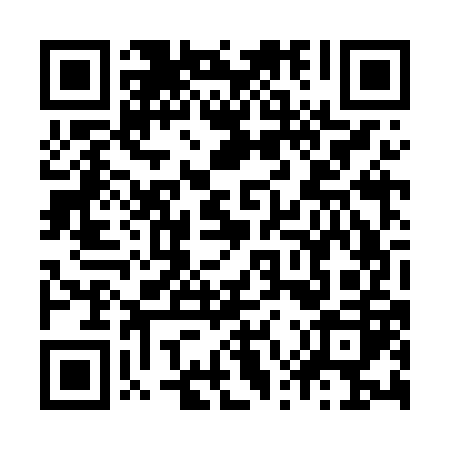 Ramadan times for Kenyertelek, HungaryMon 11 Mar 2024 - Wed 10 Apr 2024High Latitude Method: Midnight RulePrayer Calculation Method: Muslim World LeagueAsar Calculation Method: HanafiPrayer times provided by https://www.salahtimes.comDateDayFajrSuhurSunriseDhuhrAsrIftarMaghribIsha11Mon4:244:246:0411:543:555:455:457:2012Tue4:224:226:0211:543:565:465:467:2113Wed4:204:206:0011:543:575:485:487:2314Thu4:184:185:5911:533:585:495:497:2415Fri4:164:165:5711:533:595:505:507:2616Sat4:134:135:5511:534:005:525:527:2717Sun4:114:115:5311:534:015:535:537:2918Mon4:094:095:5111:524:025:555:557:3019Tue4:074:075:4911:524:045:565:567:3220Wed4:054:055:4711:524:055:575:577:3321Thu4:034:035:4511:514:065:595:597:3522Fri4:014:015:4311:514:076:006:007:3623Sat3:583:585:4111:514:086:026:027:3824Sun3:563:565:3911:504:096:036:037:4025Mon3:543:545:3711:504:106:046:047:4126Tue3:523:525:3511:504:116:066:067:4327Wed3:493:495:3311:504:126:076:077:4428Thu3:473:475:3111:494:136:086:087:4629Fri3:453:455:2911:494:146:106:107:4830Sat3:433:435:2711:494:156:116:117:4931Sun4:404:406:2512:485:167:127:128:511Mon4:384:386:2312:485:177:147:148:532Tue4:364:366:2112:485:187:157:158:543Wed4:334:336:1912:475:197:167:168:564Thu4:314:316:1712:475:207:187:188:585Fri4:294:296:1512:475:217:197:199:006Sat4:264:266:1412:475:227:217:219:017Sun4:244:246:1212:465:237:227:229:038Mon4:224:226:1012:465:237:237:239:059Tue4:194:196:0812:465:247:257:259:0710Wed4:174:176:0612:465:257:267:269:08